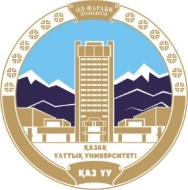 Al-Farabi Kazakh National University Philological Faculty Department of Foreign Philology and Translation StudiesApprovedDean of the faculty _________ B.O. Dzholdasbekova METHODICAL RECOMMENDATIONS FOR FILLING OUT UMCDFILE “IWS ORGANIZATION GUIDE” Almaty, 2023The purpose of students' independent work (IWS) The aim of the IWS in the discipline "Foreign Language" is to improve language training, cognitive activity in the field of professional communication, the development of versatile interests, abilities and motivation of students in the process of mastering foreign language. Independent work is designed to solve the following tasks: • improving the skills and abilities of foreign language professional communication, acquired in the classroom under the guidance of a teacher; • the acquisition of new knowledge, the formation of skills and the development of skills that provide an opportunity for professional communication in the target language; • development of research skills using the target language; development of skills for independent educational work.Principles of organizing the IWSthe principle of taking into account the problem-oriented approach to the development of tasks for the IWS,the principle of taking into account professional specifics when formulating the tasks of individual and group project work. Organizational forms of IWS- problem-oriented tasks - analytical tasks- tasks of a creative nature- individual work, including project assignments - work in groups, including project assignments - educational games (role-playing, imitation, business); - tasks of a discussion nature.Types of IWS: - homework (tasks of a training nature in order to consolidate the previously studied material, individual search work on independent study of the material within the framework of a certain topic and performing tasks in order to acquire the given material; - laboratory work, involving the implementation of training tasks in the classroom, followed by checking the results using a series of control tasksContents of student’s individual work№ThemePurpose TasksPerformance criteria Literature1Describing the photo. Learn how to do describe the photo Tell your partner about a famous photo1.Write a catching subject line.2. Start with a proper greeting.3. Explain why you’re getting in touch.2000 наиболее употребительных английских слов и выражений. Тематический словарь. – Москва: Айрис пресс 2018. 2Describing where you live. Write a description of the place where you live.To inform, analyze, persuade, you should be flexible enough to adjust, to new input and unexpected audience reaction.Do the presentation about  the place where you live.1. Introduction2. Presentation with inserted “discussion field”3. Conclusion2000 наиболее употребительных английских слов и выражений. Тематический словарь. – Москва: Айрис пресс 2018. 3“The mothers of invention”To inform, analyze, persuade, you should be flexible enough to adjust, to new input and unexpected audience reaction.Do the presentation about “The mothers of invention”1. Introduction2. Presentation with inserted “discussion field”3. Conclusion2000 наиболее употребительных английских слов и выражений. Тематический словарь. – Москва: Айрис пресс 2018. Chair of the departmentProtocol № ____, “__________”  2023М.М. Aimagambetova 